         КАБАРДИНКА,    «МАГНОЛИЯ» (с бассейном)      Лето 2023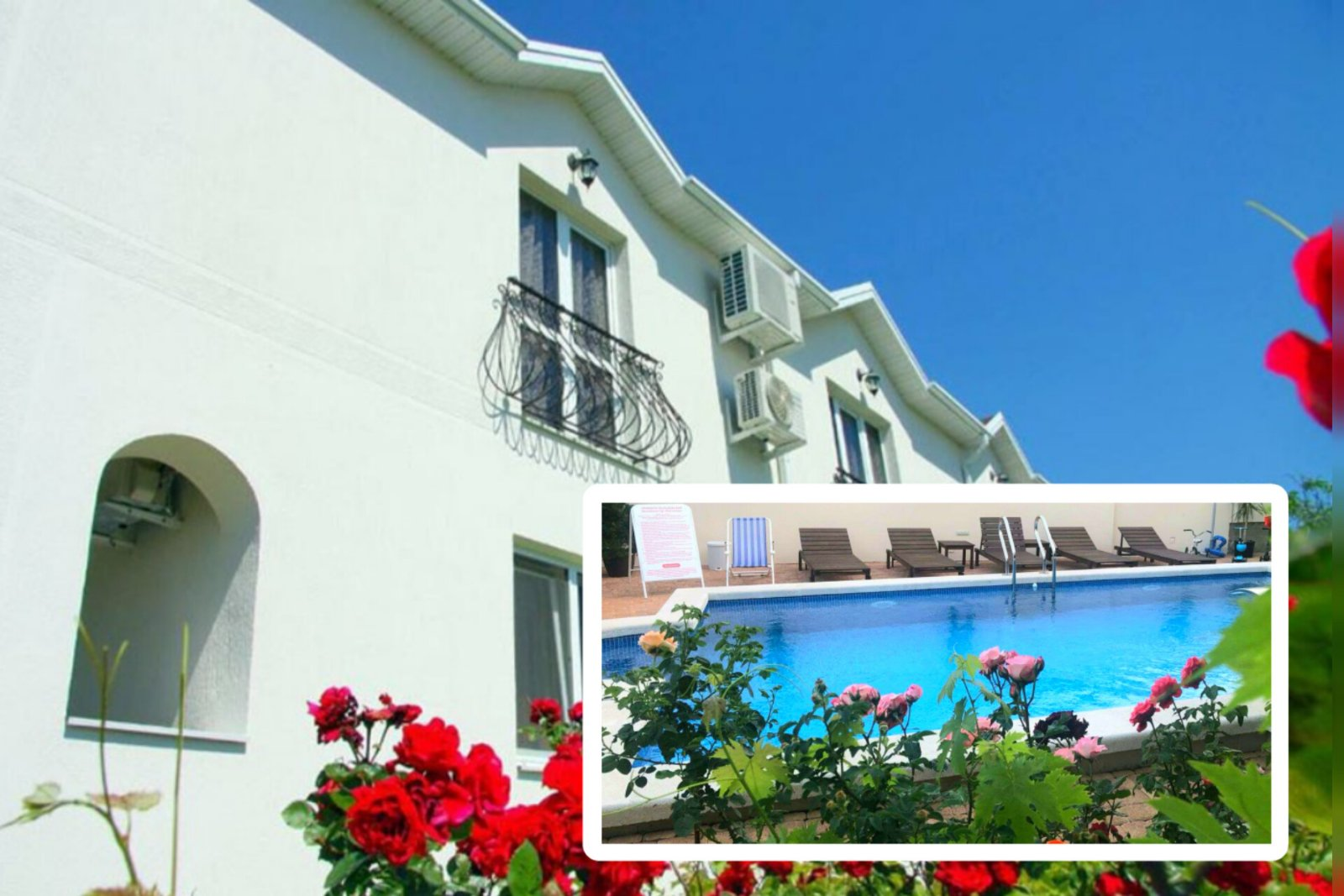 Гостевой дом «Магнолия» расположен в тихом районе Кабардинки. Курортный поселок Кабардинка входит в состав города Геленджика, в 20 минутах от города.  А здесь для вашего отдыха - Аквапарки «Бегемот», «Золотая бухта»;  дельфинарий, туристский комплекс развлечений и спорта «Олимп», включающий в себя канатную дорогу со смотровой площадкой, кафе и рестораны, ночные дискотеки, дегустационный зал Кубанских вин, дайвинг, морские прогулки, рынки и магазины.  До центрального пляжа и набережной - 15 минут прогулочным шагом.  На пляже  работают водные аттракционы, а на набережной много мест для прогулок и просто спокойного отдыха. До центра поселка и рынка - 10 мин ходьбы, в 2-х минутах продуктовый магазин. На территории гостевого дома «Магнолия» имеется уютный, закрытый дворик. Во дворе есть летняя беседка, бассейн, батут, качели в тени фруктовых деревьев, мангал с зоной отдыха. Wi-Fi бесплатный.Размещение:  «Эконом+» 2-х, 3-х  местные номера с  удобствами на территории (ТВ, кондиционер, двуспальная кровать, диван-кровать, шкаф, стулья, прикроватные тумбочки,  стол, комод). Холодильник на общей кухне или в номере-уточнять при бронировании. «Стандарт» 2-х, 3-х, 4-х местные номера с удобствами (WC, душ, ТВ, холодильник, кондиционер, односпальные или двуспальная кровати, кресло-кровать, шкаф, стулья, прикроватные тумбочки,  журнальный столик, стол, зеркало). Посуда, эл. чайник - на этаже.Пляж: 15 мин–галечный. Питание: в гостинице есть кухня для самостоятельного приготовления пищи на каждом этаже.Дети: принимаются с 5 лет, до 12 лет скидка на проезд – 200 руб.Стоимость тура на 1 человека (7 ночей)В стоимость входит: проезд  на автобусе, проживание в номерах выбранной категории, сопровождение, страховка от несчастного случая. Курортный сбор за доп. плату.Выезд из Белгорода  еженедельно по пятницамХочешь классно отдохнуть – отправляйся с нами в путь!!!!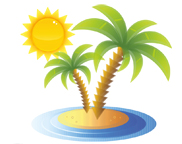 ООО  «Турцентр-ЭКСПО»                                        г. Белгород, ул. Щорса, 64 а,  III этаж                                                                                                            Остановка ТРЦ «Сити Молл Белгородский»www.turcentr31.ru            т./ф: (4722) 28-90-40;  тел: (4722) 28-90-45;    +7-951-769-21-41РазмещениеЗаездыЭКОНОМ +ЭКОНОМ +СТАНДАРТСТАНДАРТСТАНДАРТСТАНДАРТСТАНДАРТСТАНДАРТРазмещениеЗаезды2-х мест. с уд . на террит.3-х мест. с уд . на террит.без  балконабез  балконабез  балконас  балкономс  балкономс  балкономРазмещениеЗаезды2-х мест. с уд . на террит.3-х мест. с уд . на террит.2-х мест.с уд.3-х мест.с уд.4-х мест.с уд.2-х мест.с уд.3-х мест.с уд.4-х мест.с уд.02.06.-11.06.8950885011350108501065012750117501155009.06.-18.06.9550945013150119501175014750124501225016.06.-25.06.9750965013350121501195014950126501245023.06.-02.07.9950985013750125501225015150128501265030.06.-09.07.115501100014550133501285015450136501295007.07.-16.07.118501125015950139501335016950147501365014.07.-23.07.123501165017450149501395019250154501435021.07.-30.07.123501165017450149501395019250154501435028.07.-06.08.123501165017450149501395019250154501435004.08.-13.08.123501165017450149501395019250154501435011.08.-20.08.123501165017450149501395019250154501435018.08.-27.08.121501145016950143501375019000151501415025.08.-03.09.109501085014150123501275016750135501335001.09.-10.09.103501025013850116501235015750128501255008.09.-17.09.101501000013550113501185015250126501235015.09.-24.09.9950985010950108509950119501195011750